Publicado en Madrid el 11/06/2021 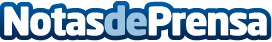 FSIE Madrid vota en contra de la propuesta de calendario escolarEl sindicato considera el calendario extremadamente largo, con un aumento significativo de días lectivos en todos los niveles respecto al curso pasadoDatos de contacto:BárbaraFSIE MADRID 660479753Nota de prensa publicada en: https://www.notasdeprensa.es/fsie-madrid-vota-en-contra-de-la-propuesta-de Categorias: Educación Sociedad Madrid Cursos http://www.notasdeprensa.es